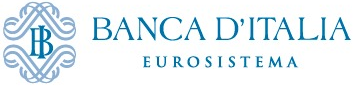 Convegno “A 20 anni dal TUF (1998-2018): verso la disciplina della Capital Market Union?” Roma, 6 novembre 2018Banca d’ItaliaCentro Carlo Azeglio Ciampi per l’educazione monetaria e finanziariaVia Nazionale, 190 - RomaInformazioni personaliInformativa sulla protezione dei dati personaliI dati personali raccolti con la presente scheda sono trattati dalla Banca d’Italia per la partecipazione al convegno e saranno conservati per un arco temporale non superiore al conseguimento delle finalità per le quali sono trattati.I soggetti interessati potranno esercitare nei confronti del Titolare del trattamento – Banca  d’Italia – Servizio Organizzazione - Via Nazionale 91, 00184 Roma, e-mail org.privacy@bancaditalia.it - il diritto di accesso ai dati personali, nonché gli altri diritti riconosciuti dalla legge.Il Responsabile della protezione dei dati, per la Banca d’Italia, è Augusto Aponte, via Nazionale 91, 00184 Roma, e-mail responsabile.protezione.dati@bancaditalia.it.Modulo di registrazione da restituire alla Banca d’Italia, Servizio Consulenza legaleE-mail: seminarigiuridici@bancaditalia.it In caso di modifica delle informazioni sopra riportate, per cortesia comunicare le variazioni telefonando ai numeri : +39 06 4792 2778; +39 06 4792 5100Cognome: Nome:Titolo: Istituzione/Organizzazione: Ordine Avvocati di:Numero tessera:Indirizzo:Indirizzo E-mail:Numero di telefono: Numero di fax:Indirizzo di posta elettronica certificata (PEC):Indirizzo di posta elettronica certificata (PEC):